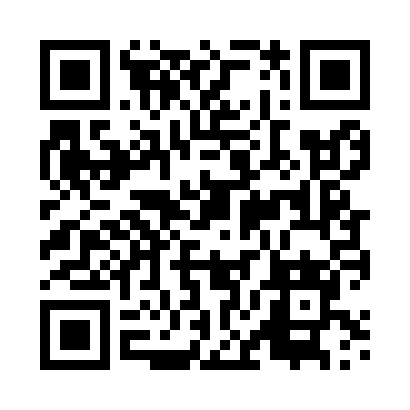 Prayer times for Rzeki, PolandWed 1 May 2024 - Fri 31 May 2024High Latitude Method: Angle Based RulePrayer Calculation Method: Muslim World LeagueAsar Calculation Method: HanafiPrayer times provided by https://www.salahtimes.comDateDayFajrSunriseDhuhrAsrMaghribIsha1Wed2:595:1612:365:417:5710:052Thu2:565:1412:365:427:5910:083Fri2:535:1312:365:438:0010:104Sat2:505:1112:365:448:0210:135Sun2:465:0912:365:458:0310:166Mon2:435:0812:365:468:0510:187Tue2:405:0612:365:478:0610:218Wed2:375:0412:365:488:0810:249Thu2:345:0312:365:488:0910:2710Fri2:315:0112:365:498:1010:2911Sat2:285:0012:365:508:1210:3212Sun2:254:5812:355:518:1310:3513Mon2:214:5712:355:528:1510:3814Tue2:204:5612:355:538:1610:4115Wed2:194:5412:365:538:1710:4416Thu2:194:5312:365:548:1910:4417Fri2:184:5212:365:558:2010:4518Sat2:184:5012:365:568:2110:4619Sun2:174:4912:365:578:2310:4620Mon2:174:4812:365:578:2410:4721Tue2:164:4712:365:588:2510:4722Wed2:164:4612:365:598:2710:4823Thu2:164:4512:366:008:2810:4924Fri2:154:4412:366:008:2910:4925Sat2:154:4312:366:018:3010:5026Sun2:154:4212:366:028:3110:5027Mon2:144:4112:366:038:3310:5128Tue2:144:4012:366:038:3410:5129Wed2:144:3912:376:048:3510:5230Thu2:134:3812:376:048:3610:5331Fri2:134:3712:376:058:3710:53